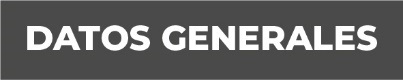 Nombre HUMBERTO BANDALA MARTÍNEZGrado de Escolaridad   MAESTRÍA DERECHO PROCESAL PENAL Y CRIMINOLOGÍA.CEDULA PROFESIONAL (MAESTRÍA) EN TRAMITE.Cédula Profesional (9794025) Teléfono de Oficina   14-94-28Correo Electrónico   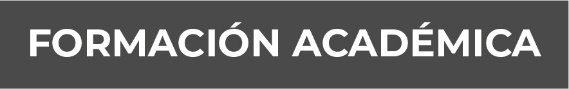 1990- 1994.ESC. FACULTAD DE DERECHO   U.V.2001.CURSO “COMUNICACIÓN CALIDAD Y SERVICIO”. (PGJ).2011.CURSO.  “ESPECIALIZACIÓN SOBRE JUICIOS ORALES Y MEDIOS ALTERNATIVOS DE SOLUCIÓN DE CONFLICTOS” (PGJ).2012.CURSO.  “LOS DERECHOS HUMANOS EN EL NUEVO SISTEMA DE JUSTICIA PENAL”.    (PGJ).2014- 2015.MAESTRÍA  DERECHO PROCESAL PENAL Y CRIMINOLOGÍA. (EXCELENCIA ACADÉMICA).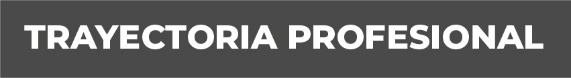 1994 - 1995DELEGACIÓN POLICÍA JUDICIAL DEL ESTADO.AUXILIAR ADMINISTRATIVO.1998-1999.OFICIAL SECRETARIO.  “UNIDAD DE HOMICIDIO”, DEL ESTADO.2000- 2017.OFICIAL SECRETARIO.  AGENCIA DEL MINIST. PUB. ADSCRITO A LOS HOSPITALES DR. RAFAEL LUCIO Y LUIS F. NACHÓN EN ESTA CIUDAD. AGENCIA 4ª. DEL MINIST.PUB. INVEST. ZONA PONIENTE . XALAPA, VER.AGENCIA 3ª. DEL MINIST. PUB. INVEST. ZONA NORESTE.  XALAPA, VER.AGENCIA 1ª. DEL MINIST. PUB. INVEST. ZONA CENTRO.    XALAPA, VER.AGENCIA 2ª. DEL MINIST. PUB. INVEST. ZONA CENTRO.    XALAPA, VER.AGENCIA 1ª. DEL MINIST, PUB. ENCARGADA DEL REZAGO DEL SISTEMA ANTERIOR Y DESAPARECIDOS XALAPA, VER.FISCAL ORIENTADOR A LA FISCALIA COORDINADORA ESPECIALIZADA EN INVESTIGACIONES DE DELITOS CONTRA MUJERES, NIÑAS, NIÑOS, CONTRA LA FAMILIA Y TRATA DE PERSONAS.FISCAL 9º. ORIENTADOR DE LA UNIDAD DE ATENCION TEMPRANA DEL DECIMO PRIMER DISTRITO EN ESTA CIUDAD. Conocimiento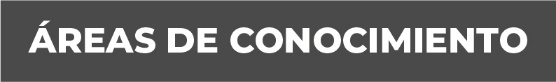 DERECHO PENAL, DERECHO PROCESAL PENAL, DERECHO CONSTITUCIONAL, AMPARO, DERECHO CIVIL Y FAMILIAR, SISTEMA ACUSATORIO ADVERSARIAL, JUSTICIA ALTERNATIVA.